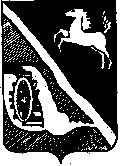 АДМИНИСТРАЦИЯ ШЕГАРСКОГО РАЙОНАТОМСКОЙ ОБЛАСТИП О С Т А Н О В Л Е Н И Е30.12.2014	№ 1512с. МельниковоВ соответствии со статьей 179 Бюджетного кодекса Российской Федерации, Постановлением Администрации Шегарского района от 28.07.2014 № 883 «Об утверждении Порядка принятия решений о разработке муниципальных программ Муниципального образования «Шегарский район», их формирования и реализации»,ПОСТАНОВЛЯЮ:Утвердить муниципальную программу «Доступная среда для инвалидов на период 2015-2017 годы», согласно приложению к настоящему постановлению.Опубликовать настоящее постановление в районной газете «Шегарский вестник» и разместить на официальном сайте муниципального образования «Шегарский район».3.  Контроль за исполнением настоящего постановления возложить на заместителя Главы Шегарского района по социальной сферы Сычева А.Б.Глава Шегарского района	В.Г. Емельянов Т.В. Зверева2-12-60Приложение к Постановлению Администрации Шегарского района от 30.12.2014г. № 1512ПАСПОРТ МУНИЦИПАЛЬНОЙ ПРОГРАММЫВведениеСогласно Конвенции ООН о проблемах инвалидов, Федерального закона от 24.11.1995г. 181-ФЗ «О социальной защите инвалидов в Российской Федерации», на основании утвержденной государственной программой Томской области «Доступная среда на 2014-2016 годы», постановления Администрации Шегарского района от 28.07.2014г. №883 «Об утверждении порядка принятия решений о разработке муниципальных программ муниципального образования «Шегарский район», их формирования и реализации» разработана муниципальная программа Шегарского района «Доступная среда на 2015-2017 годы» (далее – Программа).Программа направлена на обеспечение беспрепятственного доступа к приоритетным объектам социальной инфраструктуры и услугам в сферах жизнедеятельности инвалидов и других маломобильных групп населения в Шегарском районе, а также на улучшение бытовых условий инвалидов и других МГН.В Шегарском районе по состоянию на 01.01.2014г. численность инвалидов составляла1750 человек, что составляет 8,9% от общего количества населения района. Количество детей-инвалидов до 18 лет – 65 человек.	Согласно Указа Президента Российской Федерации от 07.05.2012г. №597 «О мероприятиях по реализации государственной политики», региональной программы дополнительных мероприятий, направленных на  снижение напряженности на рынке Труда Томской области проводится поддержка занятости инвалидов трудоспособного возраста путем возмещения индивидуальным предпринимателям и организациям независимо от организационно-правовых форм затрат на приобретение, монтаж и установку оборудования для оснащения (дооснащения) вакантных рабочих мест. Так в 2013 году было создано 3 рабочих места для трудоустройства инвалидов с возмещением затрат работодателям в размере 198,6 тыс.рублей, в 2014 году 2 рабочих места в размере 200 тыс. рублей.Ежегодно на Шегарской земле проводится фестиваль спортивных и творческих способностей для инвалидов и детей – инвалидов «Преодолей себя» и мероприятии, приуроченные Декаде инвалидов. Целью данных мероприятий является реабилитация инвалидов, демонстрация спортивных и творческих способностей. Таким образом, спорт и культура внедряется в повседневный быт инвалидов. В 2013 , 2014 годах соревнования проходили в новом спортивном комплексе «Олимп». В рамках фестиваля ежегодно отмечаются активисты Шегарского РОИ ВОИ за большой вклад в развитие ВОИ. Самые активные участники районного фестиваля в дальнейшем принимают участие в Областном фестивале «Преодолей себя».	В с. Мельниково на базе досугового центра «Огонек» работает группы здоровья, которое посещают 19 человек. Занятия проводятся один раз в неделю. Для занятий имеются тренажеры (велотренажер, беговая дорожка, доска для пресса, тренажер «гребля» вибромассажор, министепер, тренажер «лыжи») и спортивный инвентарь (теннисный стол, мячи, скакалки, обручи и др.).На территории района продолжается работа по обеспечению транспортной доступности инвалидов за счет развития услуги социального такси. В 2013 году услугой воспользовались 19 человек, в 2014 году – 23 человека.По состоянию на 01.12.2014г. в образовательных организациях  Шегарского  района обучаются  32 ребенка-инвалида (23 ребенка в школах и 9 детей в детских садах).  Они переведены на адаптированные программы в соответствии с особенностями их физического и психического развития.Из 23 детей-школьников - 13 обучаются на дому. Из 9 детей-инвалидов дошкольного возраста полностью  включены в инклюзивное образование только 5 детей в МБДОУ «Шегарский детский сад № 1 комбинированного вида», в других организациях, реализующих программы дошкольного образования, дети-инвалиды не получают в полном  объеме необходимые реабилитационные мероприятия из-за отсутствия узких специалистов (психологов, логопедов, дефектологов  и др.).На базе МДОУ «Центр детского творчества" работает отделение творческой реабилитации для детей с ограниченными возможностями развития. Отделение посещают 40  детей, из них 19 детей  с. Мельниково. В отделении 15 педагогов, из них 1ставка логопеда, 1 ставка педагога-психолога, 0,5 ставки социального педагога, 0,5 ставки заведующего отделением, 6 педагогов - совместителей ЦДТ, 6 педагогов - совместителей в сёлах района. 	Кроме занятий по коррекционно-развивающим программам, проводятся культурно-досуговые мероприятия, психолого-педагогическое сопровождение ребенка, работа с родителями.Согласно Закона ФЗ-181 от 24.11.1995г. органы местного самоуправления и организации независимо от организационно-правовых форм должны создавать инвалидам условия для беспрепятственного доступа к объектам социальной инфраструктуры (жилым, общественным и производственным зданиям, строениям и сооружениям, спортивным сооружениям, местам отдыха, культурно-зрелищным и другим учреждениям).За период 2012-2014 годы в районе было обследовано 20 социально значимых объектов. В результате, были оборудованы пандусами и поручнями 15 организаций (среди них: РЦКиД «Заря», гостиница «Обь», магазины «Россия», «Заря», «Владимир», «Ярче», «Строймир», районная больница, ООО «Бытовик», центральная аптека, ООО «Водоканал»,ОГКУ «Центр занятости населения Шегарского района», МБУК «Краеведческий музей Шегарского района», Пенсионный фонд).Результаты выборочного мониторинга доступности объектов социальной инфраструктуры показали, что не все обследованные объекты оборудованы необходимыми приспособлениями, облегчающими доступ к ним инвалидов и других МНГ, - отсутствуют пандусы, перила, поручни, нет специализированных санузлов для инвалидов и др.В этой связи, с	 конца 2013 года организована работа по паспортизации объектов социальной инфраструктуры (ОСИ), проектов решений по спорным вопросам по оценка состояния доступности объектов. Составлены анкеты по доступности ОСИ на 17 медицинских учреждения. Проведена оценка доступности для инвалидов и людей с ОВЗ спортивных объектов района.На основании вышеизложенного можно сделать вывод о необходимости комплексного подхода к решению проблемы создания доступной среды жизнедеятельности для инвалидов и других МНГ и, как следствие, о потребности разработки Программы.Согласно постановления Администрации Шегарского района от 28.07.2014г. №883 «Об утверждении порядка принятия решений о разработке муниципальных программ муниципального образования «Шегарский район», их формирования и реализации», постановления Администрации Томской области от 21.07.2014г. №272а «О внесении изменений в Постановление Администрации Томской области от 24.12.2013г. №563а «Об утверждении государственной программы Томской области «Доступная среда на2014-2016 годы», мероприятия долгосрочной целевой программы «Доступная среда для инвалидов Шегарского района на 2011-2015 годы», утвержденной Постановлением администрации Шегарского района от 16.12.2010г. №1236 (редакция Постановления 19.12.2012г. №206) перестали действовать.Цели и задачи ПрограммыЦелью Программы является обеспечение беспрепятственного доступа к приоритетным объектам и услугам в сфере жизнедеятельности инвалидов и других МГНЗадачами Программы являются:Совершенствование нормативной правовой и организационной основы формирования доступной среды жизнедеятельности инвалидов и МГН, в частности паспортизации объектов социальной инфраструктуры;Повышение уровня доступности приоритетных объектов социальной инфраструктуры, а также улучшение бытовых условий инвалидов путем проведения ремонтов жилых помещений;предоставление услуг по культурной, спортивно-оздоровительной и социальной реабилитации;Формирование благоприятного общественного мнения к проблемам инвалидов.3. ПЕРЕЧЕНЬ ПРОГРАММНЫХ МЕРОПРИЯТИЙ МУНИЦИПАЛЬНОЙ ПРОГРАММЫ "Доступная среда для инвалидов на период 2015-2017 годы"      4.  ПЛАНИРУЕМЫЕ  РЕЗУЛЬТАТЫ РЕАЛИЗАЦИИ МУНИЦИПАЛЬНОЙ ПРОГРАММЫ "Доступная среда для инвалидов на период 2015-2017 годыОб утверждении муниципальной программы «Доступная среда для инвалидов на период 2015-2017 годы»Наименование муниципальной программы                 Муниципальная программа Шегарского района «Доступная среда для инвалидов на период 2015-2017 годы» (далее - Программа) Муниципальная программа Шегарского района «Доступная среда для инвалидов на период 2015-2017 годы» (далее - Программа) Муниципальная программа Шегарского района «Доступная среда для инвалидов на период 2015-2017 годы» (далее - Программа) Муниципальная программа Шегарского района «Доступная среда для инвалидов на период 2015-2017 годы» (далее - Программа)КоординаторЗаместитель Главы Шегарского района по социальной сфере Заместитель Главы Шегарского района по социальной сфере Заместитель Главы Шегарского района по социальной сфере Заместитель Главы Шегарского района по социальной сфере Ответственный исполнитель муниципальной программы  Помощник заместителя Главы Шегарского района по социальной сфере Помощник заместителя Главы Шегарского района по социальной сфере Помощник заместителя Главы Шегарского района по социальной сфере Помощник заместителя Главы Шегарского района по социальной сфере Участники мероприятий муниципальной программыМКУ «Администрация Шегарского района»; МКУ «Управление образования Администрации Шегарского района»; МАУК «Культурно-спортивный центр Шегарского района»МКУ «Администрация Шегарского района»; МКУ «Управление образования Администрации Шегарского района»; МАУК «Культурно-спортивный центр Шегарского района»МКУ «Администрация Шегарского района»; МКУ «Управление образования Администрации Шегарского района»; МАУК «Культурно-спортивный центр Шегарского района»МКУ «Администрация Шегарского района»; МКУ «Управление образования Администрации Шегарского района»; МАУК «Культурно-спортивный центр Шегарского района»Цель муниципальной    
программы                   Обеспечение беспрепятственного доступа (далее - доступность) к приоритетным объектам социальной инфраструктуры и услугам в сферах жизнедеятельности инвалидов и других маломобильных групп населения в Шегарском районе Обеспечение беспрепятственного доступа (далее - доступность) к приоритетным объектам социальной инфраструктуры и услугам в сферах жизнедеятельности инвалидов и других маломобильных групп населения в Шегарском районе Обеспечение беспрепятственного доступа (далее - доступность) к приоритетным объектам социальной инфраструктуры и услугам в сферах жизнедеятельности инвалидов и других маломобильных групп населения в Шегарском районе Обеспечение беспрепятственного доступа (далее - доступность) к приоритетным объектам социальной инфраструктуры и услугам в сферах жизнедеятельности инвалидов и других маломобильных групп населения в Шегарском районеЗадачи муниципальной    
программы                   - повышение уровня доступности;- совершенствование нормативной правовой базы;- предоставление услуг по культурной, спортивно-оздоровительной и социальной реабилитации;- формирование благоприятного общественного мнения к проблемам инвалидов. - повышение уровня доступности;- совершенствование нормативной правовой базы;- предоставление услуг по культурной, спортивно-оздоровительной и социальной реабилитации;- формирование благоприятного общественного мнения к проблемам инвалидов. - повышение уровня доступности;- совершенствование нормативной правовой базы;- предоставление услуг по культурной, спортивно-оздоровительной и социальной реабилитации;- формирование благоприятного общественного мнения к проблемам инвалидов. - повышение уровня доступности;- совершенствование нормативной правовой базы;- предоставление услуг по культурной, спортивно-оздоровительной и социальной реабилитации;- формирование благоприятного общественного мнения к проблемам инвалидов.Сроки реализации           
муниципальной программы   2015-2017 годы 2015-2017 годы 2015-2017 годы 2015-2017 годыИсточники финансирования   
муниципальной программы, 
в том числе по годам (прогноз):      Расходы (тыс. рублей)                                  Расходы (тыс. рублей)                                  Расходы (тыс. рублей)                                  Расходы (тыс. рублей)                                  Источники финансирования   
муниципальной программы, 
в том числе по годам (прогноз):      Всего 2015 год 2016 год (прогноз)2017 год (прогноз)Всего: в том числе120480,0780,0Средства  бюджета муниципального района120480,0780,0Средства областного бюджета (по согласованию)        
  - - -Средства федерального бюджета (по согласованию)   - - -Другие источники   (по согласованию)           - - -Планируемые результаты     
реализации муниципальной
программы                  Составление паспортов объектов социальной инфраструктуры – 70%;Сокращение очередности на проведение ремонта жилых помещений – 40%;Доля доступных для инвалидов приоритетных объектов социальной инфраструктуры – 45%;Доля инвалидов задействованных в культурных и спортивных мероприятиях от общего числа инвалидов – 10%;Доля инвалидов, положительно оценивающих отношение населения к проблемам инвалидов, в общей численности опрошенных инвалидов – 50%.Составление паспортов объектов социальной инфраструктуры – 70%;Сокращение очередности на проведение ремонта жилых помещений – 40%;Доля доступных для инвалидов приоритетных объектов социальной инфраструктуры – 45%;Доля инвалидов задействованных в культурных и спортивных мероприятиях от общего числа инвалидов – 10%;Доля инвалидов, положительно оценивающих отношение населения к проблемам инвалидов, в общей численности опрошенных инвалидов – 50%.Составление паспортов объектов социальной инфраструктуры – 70%;Сокращение очередности на проведение ремонта жилых помещений – 40%;Доля доступных для инвалидов приоритетных объектов социальной инфраструктуры – 45%;Доля инвалидов задействованных в культурных и спортивных мероприятиях от общего числа инвалидов – 10%;Доля инвалидов, положительно оценивающих отношение населения к проблемам инвалидов, в общей численности опрошенных инвалидов – 50%.Составление паспортов объектов социальной инфраструктуры – 70%;Сокращение очередности на проведение ремонта жилых помещений – 40%;Доля доступных для инвалидов приоритетных объектов социальной инфраструктуры – 45%;Доля инвалидов задействованных в культурных и спортивных мероприятиях от общего числа инвалидов – 10%;Доля инвалидов, положительно оценивающих отношение населения к проблемам инвалидов, в общей численности опрошенных инвалидов – 50%.Наименование объектаспортаОценка состояния доступности с указанием количества объектовОценка состояния доступности с указанием количества объектовОценка состояния доступности с указанием количества объектовОценка состояния доступности с указанием количества объектовНаименование объектаспортаВсегоДоступно полностью всем инвалидам (по зрению, слуху, использующих инвалидные кресла-коляски, с нарушением функций опорно-двигательного аппарата)Доступно частично избирательно (доступно отдельным категориям инвалидов по зрению, слуху, использующих инвалидные кресла-коляски, с нарушением функций опорно-двигательного аппарата)Не доступно для посещения инвалидами (все категории инвалидов испытывают значительные затруднения при посещении объектов)Лыжная база1-1-Спортивный зал «Олимп»111-Молодежный Центр111-Теннисный корт1-1-Стадион «Кедр»1-1-Всего525-N п/пНаименование мероприятия Ресурсное обеспечениетыс. руб. Ресурсное обеспечениетыс. руб. Ресурсное обеспечениетыс. руб. Ресурсное обеспечениетыс. руб. Ресурсное обеспечениетыс. руб.Сроки выполненияИсполнитель (получатель денежных средств)Ожидаемый непосредственный результатN п/пНаименование мероприятиявсегов том числе в том числе в том числе в том числе Сроки выполненияИсполнитель (получатель денежных средств)Ожидаемый непосредственный результатN п/пНаименование мероприятиявсегоФБОБ МБЧаст.   инв-цииСроки выполненияИсполнитель (получатель денежных средств)Ожидаемый непосредственный результат1Мероприятия, направленные  на формирование нормативной правовой базы1.1.Проведение паспортизации объектов социальной инфраструктуры и услуг в приоритетных сферах жизнедеятельности инвалидов и других маломобильных групп населения------МКУ «Администрация Шегарского района»К 2017 году составление паспортов объектов социальной инфраструктуры – 70%2Мероприятия, направленные на повышение уровня доступности 2.1.Проведение ремонта жилых помещений инвалидов. Улучшение бытовых условий инвалидов, в т.ч. ремонт и устройство электрических, водопроводных, тепловых и канализационных сетей50,050,02015 годМКУ «Администрация Шегарского района»Сокращение очередности на проведение ремонта жилых помещений на 40%2.1.Проведение ремонта жилых помещений инвалидов. Улучшение бытовых условий инвалидов, в т.ч. ремонт и устройство электрических, водопроводных, тепловых и канализационных сетей100,0100,02016 год (прогноз)МКУ «Администрация Шегарского района»Сокращение очередности на проведение ремонта жилых помещений на 40%2.1.Проведение ремонта жилых помещений инвалидов. Улучшение бытовых условий инвалидов, в т.ч. ремонт и устройство электрических, водопроводных, тепловых и канализационных сетей200,0200,02017 год (прогноз)МКУ «Администрация Шегарского района»Сокращение очередности на проведение ремонта жилых помещений на 40%2.2.Доступность приоритетных объектов социальной инфраструктуры  (приобретение и обустройство пандусов, оборудование помещений поручнями, оборудование санитарно-гигиенических комнат), в т.ч.МКУ «Администрация Шегарского района»2.2.1в сфере культуры-----2015 годМАУК «КСЦ Шегарского района»Количество учреждений культуры, оборудованных с учетом доступности для инвалидов - 12.2.1в сфере культуры150,0--150,0-2016 год (прогноз)МАУК «КСЦ Шегарского района»Количество учреждений культуры, оборудованных с учетом доступности для инвалидов - 12.2.1в сфере культуры-----2017 год МАУК «КСЦ Шегарского района»Количество учреждений культуры, оборудованных с учетом доступности для инвалидов - 12.2.2в сфере образования-----2015 годМКУ «Управление образования Администрации Шегарского района»Количество учреждений образования с учетом доступности для инвалидов - 42.2.2в сфере образования150,0--150,0-2016 год (прогноз)МКУ «Управление образования Администрации Шегарского района»Количество учреждений образования с учетом доступности для инвалидов - 42.2.2в сфере образования500,0--500,0-2017 год (прогноз)МКУ «Управление образования Администрации Шегарского района»Количество учреждений образования с учетом доступности для инвалидов - 43.Мероприятия по предоставлению услуг по культурной, спортивно-оздоровительной и социальной реабилитации 3.1.Проведение ежегодного фестиваля для инвалидов «Преодолей себя», ежегодной Декады инвалидов70,0--70,0-2015 годМКУ «Администрация Шегарского района»Проведение фестиваля «Преодолей себя», Декады инвалидов3.1.Проведение ежегодного фестиваля для инвалидов «Преодолей себя», ежегодной Декады инвалидов80,0--80,02016 годМКУ «Администрация Шегарского района»Проведение фестиваля «Преодолей себя», Декады инвалидов3.1.Проведение ежегодного фестиваля для инвалидов «Преодолей себя», ежегодной Декады инвалидов80,080,02017 годМКУ «Администрация Шегарского района»Проведение фестиваля «Преодолей себя», Декады инвалидов4.Комплекс информационных, просветительских мероприятий4.1.Актуализация банка данных об инвалидах-----2015-2017гг.МКУ «Администрация Шегарского района», ОГБУ «ЦСПН Шегарского района»По мере необходимости, не менее 1 раза в год4.2.Проведение совещаний, круглых столов по проблемам инвалидов и инвалидности-----2015-2017гг.МКУ «Администрация Шегарского района»По мере необходимости, не менее 1 раза в полугодие4.3.Формирование благоприятного общественного мнения в отношении инвалидов через СМИ, информационное освещение проблем инвалидов-----2015-2017гг.МКУ «Администрация Шегарского района», редакция газеты «Шегаркий вестник»Публикация не менее 7 статей в годИТОГО 1380--1380-ххх N 
п/пЗадачи,     
направленные
на достижение
целиКоличественные  и/или качественные  
целевые показатели, характеризующие
достижение   целей и решение
задачЕдиница 
измеренияИсточник  информации для расчётаБазовое     
значение     
показателя  
(на начало  
реализации)Планируемое значение показателя по годам реализацииПланируемое значение показателя по годам реализацииПланируемое значение показателя по годам реализации N 
п/пЗадачи,     
направленные
на достижение
целиКоличественные  и/или качественные  
целевые показатели, характеризующие
достижение   целей и решение
задачЕдиница 
измеренияИсточник  информации для расчётаБазовое     
значение     
показателя  
(на начало  
реализации)2015 год2016 год2017 год1234567891.Мероприятия, направленные  на формирование нормативной правовой базыПроведение паспортизации объектов социальной инфраструктуры и услуг в приоритетных сферах жизнедеятельности инвалидов и других маломобильных групп населенияДоля объектов, на которые составлены паспорта20%30%50%70%2.Мероприятия, направленные на повышение уровня доступностиПроведение ремонта жилых помещений инвалидов. Улучшение бытовых условий инвалидов, в т.ч. ремонт и устройство электрических, водопроводных, тепловых и канализационных сетейЧел.11232.Мероприятия, направленные на повышение уровня доступностиДоступность приоритетных объектов социальной инфраструктуры  в сфере культурыКол-во объектов1-1-2.Мероприятия, направленные на повышение уровня доступностиДоступность приоритетных объектов социальной инфраструктуры  в сфере образованияКол-во объектов2-223.Мероприятия по предоставлению услуг по культурной, спортивно-оздоровительной и социальной реабилитации Проведение ежегодного фестиваля для инвалидов «Преодолей себя», ежегодной Декады инвалидовКол-во проводимых мероприятий22224.Комплекс информационных, просветительских мероприятийПроведение совещаний, круглых столов по проблемам инвалидов и инвалидностиКол-во проводимых мероприятий11114.Комплекс информационных, просветительских мероприятийФормирование благоприятного общественного мнения в отношении инвалидов через СМИ, информационное освещение проблем инвалидовКоличество выпущенных статей6777